	                                      Al Dirigente ScolasticoI.I.S. “Mattei-Pitagora-Calvosa”                                                                                                     CastrovillariDOMANDA PER L’ESONERO DAL PAGAMENTO DELLE TASSE  SCOLASTICHE Per l’a.s. ………….PER REDDITO	PER MERITO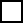 Il/la sottoscritto/a (genitore)  ________________________________________________________________	dello studente ___________________________________________________	cl./sez __________________a.s. _______________nato/a a _______________________________________il  ____________________CHIEDE(Reddito) l’esonero dal pagamento della/e tassa/e governativa in quanto dichiara di essere in possesso di un I.S.E.E. (Indicatore della Situazione Economica Equivalente) in corso di validità,  pari ad €_______________________allega:□	Attestazione ISEE in corso di validità; Autocertificazione ( in attesa della presentazione del modello ISEE ).Il decreto del Ministro dell'istruzione, dell'università e della ricerca n. 370, del 19 aprile 2019, ha previsto l'esonero totale dal pagamento delle tasse scolastiche per gli studenti del quarto e del quinto anno dell'istruzione secondaria di secondo grado, appartenenti a nuclei familiari il cui valore dell'Indicatore della situazione economica equivalente(ISEE)è pari o inferiore a € 20.000,00.(Merito) l’esonero dal pagamento della tassa governativa in quanto dichiara che nello scrutinio finale, dell’anno scolastico in corso,  a.s.  ……………….  lo      studente prevede di conseguire una media dei voti superiore o pari a 8/10 (con non meno di 8/10 in condotta).Data _______________ 						Firma  __________________